 ДЕТСКА  ГРАДИНА №43  „ПИНОКИО” – ВАРНА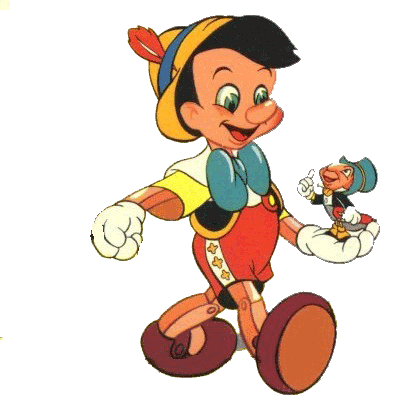      кв.”Аспарухово”,к-с”Дружба”, тел:370-697,pinokio_50@abv.bgДЕКЛАРАЦИЯДолуподписаният/ата …………………………………………………………………….…………                                                         (посочват се трите имена на родителя) в качеството на родител на ……………………………………………………………от………гр.                                                   (посочват се трите имена на детето)       Запознат/а съм, че:  не съм задължен/а да подновя посещението на детето си на детска градина/ясла и решението да го направя е изцяло мое  детската градина осигурява спазването на всички необходими хигиенни изисквания за защита на здравето и живота на детето ми и на всички останали деца, но не може да даде гаранции за неразпространение на заразни заболявания, в т.ч. и COVID-19  трябва да следя температурата на детето си, да го оставя вкъщи и да се консултирам с личния лекар при температура, по-висока от 37.3°С и/или грипоподобни симптоми  следва да се обърна към личния лекар при поява на симптоми на заболяване и да заведа детето в детската градина само след преценката на лекаря, че е безопасно  при необходимост от консултация с екипа на детската градина/ясла да я осъществя при възможност на открито, при спазване на физическа дистанция и използване на лични предпазни средства  е необходимо да съдействам за изпълнение на предприетите от детската градина/ясла противоепидемични мерки и контрол за спазването им с цел опазване здравето на децата и служителите, в т.ч. правилата за физическа дистанция във и извън институцията Декларирам, че:  приемам да спазвам общите правила за противоепидемичен контрол и вътрешните правила на детската градина/ясла за работа в условия на извънредна епидемиологична ситуация на територията на страната  не ми е известно детето ми да е било в контакт със заразно болни  не ми е известно член на моето семейство да е заразен с COVID-19  при промяна на декларираните обстоятелства относно здравословното състояние на детето ми веднага ще уведомя директора на детската градина и ще преустановя посещението му на детската градина. Дата: ………………………                                                                   Подпис: ………………………